ОБЩЕРОССИЙСКИЙ ПРОФСОЮЗ ОБРАЗОВАНИЯСВЕРДЛОВСКАЯ ОБЛАСТНАЯ ОРГАНИЗАЦИЯОбзор СМИ с 3.02.2018 по 9.02.2018Рособрнадзор в 2018 году проведет более 100 проверок вузов5 февраля 2018 годаФедеральная служба по надзору в сфере образования и науки в этом году проведет 111 плановых проверок учреждений высшего и дополнительного образования.По итогам проверки Рособрнадзор либо продлевает лицензию на ведение образовательной деятельности, либо приостанавливает ее действие, либо аннулирует ее. В случае, если вузом нарушаются федеральные образовательные стандарты, для него может быть приостановлено действие государственной аккредитации, которое можно возобновить после устранения нарушений.http://tass.ru/obschestvo/4930207Глава ВАК предложил разделить Минобрнауки РФ на два ведомства6 февраля 2018 годаГлава Высшей аттестационной комиссии Владимир Филиппов предложил разделить Минобрнауки России на два ведомства - Министерство просвещения и Министерство высшего образования и науки.По мнению чиновника, проблемы большой науки и проблемы средней школы очень разные, поэтому возникает вопрос об отдельном министерстве просвещения в такой огромной стране как Россия.http://www.aif.ru/society/education/glava_vak_predlozhil_razdelit_minobrnauki_rf_na_dva_vedomstvaСтуденты и аспиранты вузов могут получить стипендии Президента России для обучения за рубежом7 февраля 2018 годаСтартовал ежегодный всероссийский открытый конкурс для назначения стипендий Президента Российской Федерации для обучающихся за рубежом студентов и аспирантов вузов. Цель проведения конкурса - определение списка лиц, которые будут направлены для обучения за рубеж за счёт бюджетных ассигнований федерального бюджета – стипендий Президента Российской Федерации – в 2018/2019 учебном году.Принять участие в конкурсе могут обучающиеся по образовательным программам высшего образования: программам бакалавриата, специалитета, магистратуры и программам подготовки научно-педагогических кадров в аспирантуре по очной форме обучения, проявившие себя в областях науки, культуры и искусства, достигшие значительных успехов в фундаментальных и прикладных научных исследованиях, рекомендованные учёным советом вуза.https://минобрнауки.рф/пресс-центр/12205Хоккеисты УГГУ выиграли турнир среди университетских команд России, США и Европы7 февраля 2018 годаКоманда Уральского государственного горного университета выиграла Кубок мира по университетскому хоккею. Соревнования проходили с 2 по 5 января в Словакии и Польше. За главную награду боролись команды России, США и Европы. В финале уральцы разгромили американцев со счетом 6:1.http://veved.ru/news/101156-xokkeisty-uggu-vyigrali-turnir-sredi-universitetskix-komand-rossii-ssha-i-evropy.htmlПремии губернатора Свердловской области в День науки получили 22 молодых ученых8 февраля 2018 годаДвадцать два молодых уральских ученых получили премии губернатора Свердловской области за работы в области создания новых материалов, экологии и медицины в рамках традиционных Демидовских чтений, которые проходят в Уральском федеральном университете.Премии губернатора Свердловской области были учреждены в 2004 году, они присуждаются на конкурсной основе молодым ученым, в том числе аспирантам, работающим в научных организациях или высших учебных заведениях области за опубликованные научные работы фундаментального характера, а также за работы, имеющие научно-прикладные результаты в области машиностроения, медицины, экологии, математики, металлургии, гуманитарных и других наук.http://tass.ru/ural-news/4939903В Госдуме предложили ввести новую категорию вузов8 февраля 2018 годаКомитет Госдумы РФ по образованию и науке считает необходимым разработать и внести в нижнюю палату парламента законопроект о создании новой категории вузов – электронных университетов.Кроме того, депутаты рекомендовали правительству РФ рассмотреть вопрос о создании специальной комиссии по развитию индустрии электронного обучения.https://ria.ru/society/20180208/1514210866.htmlОльга Васильева поздравила ученых с Днем российской науки8 февраля 2018 годаМинистр образования и науки России Ольга Васильева поздравила ученых с Днем российской науки. Поздравление опубликовано на официальном сайте Министерства образования и науки России. Министр отметила, что познание мира и раскрытие тайн природы во все времена будоражили людей, но лишь немногие смогли выбрать исследовательскую и научную деятельность.Министр подчеркнула, что в настоящее время российская наука имеет высокий потенциал роста, и выразила уверенность, что главным конкурентным преимуществом национальной экономики должны стать высокообразованные специалисты, новые знания и благоприятная атмосфера научного творчества.http://www.edu.ru/news/science/-olga-vasileva-pozdravila-uchenyh-s-dnem-rossiysko/Областной комитет Профсоюза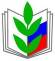 